  MADONAS NOVADA PAŠVALDĪBA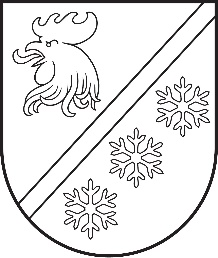 Reģ. Nr. 90000054572Saieta laukums 1, Madona, Madonas novads, LV-4801 t. 64860090, e-pasts: pasts@madona.lv ___________________________________________________________________________MADONAS NOVADA PAŠVALDĪBAS DOMESLĒMUMSMadonā2024. gada 29. februārī						        	     		        Nr. 77								                  (protokols Nr. 4, 18. p.)Par dzīvojamai mājai Saules ielā 34A, Madonā, Madonas novadā, funkcionāli nepieciešamā zemesgabala noteikšanuMadonas novada pašvaldībā 29.08.2023. saņemts SIA “Madonas namsaimnieks” iesniegums (reģistrēts Madonas novada pašvaldībā ar reģ. Nr. 2.1.3.1/23/3100) par daudzdzīvokļu dzīvojamai mājai Saules ielā 34A, Madonā funkcionāli nepieciešamā zemesgabala noteikšanu, atbilstoša lēmuma pieņemšanu un iesniegšanu Valsts zemes dienestā atsavināmās zemes noteikšanai un reģistrēšanai.   	Madonas novada pašvaldība konstatē sekojošu:Īpašuma tiesības uz būvju nekustamo īpašumu Saules iela 34A, Madonā, Madonas novadā, kadastra Nr. 7001 501 0121, kura sastāvā ir dzīvojamā māja ar kadastra apzīmējumu 7001 001 0425 001, kura sastāv no 43 dzīvokļu īpašumiem un viena neapdzīvojamo telpu īpašuma, nostiprinātas Madonas pilsētas zemesgrāmatā nodalījumā Nr. 499. Īpašums pilnībā sadalīts dzīvokļu īpašumos.Namīpašums ar adresi Saules iela 34A atrodas uz zemes vienības ar kadastra apzīmējumu 7001 001 0425 ar kopējo platību 4756 m2, kura ir nekustamā īpašuma ar kadastra Nr. 7001 001 0423 Rūpniecības iela 36, Madona sastāvā.Nekustamā īpašuma Rūpniecības iela 36, Madona, Madonas novads, ar kadastra Nr. 7001 001 0423 , sastāvoša no četrām zemes vienībām ar kadastra apzīmējumu 7001 001 2180, 7001 001 0423, 7001 001 0427 un 7001 001 0425 , īpašuma tiesības nostiprinātas uz fiziskas personas vārda, Madonas pilsētas zemesgrāmatas nodalījumā Nr. 100000112278 .Iesniegumam ir pievienota 09.05.2023. kopsapulces protokola Nr. 2/2023 pielikuma Nr. 11 kopija, saskaņā ar kuru dzīvokļu īpašnieku kopība nolēma izmantot zemes atsavināšanas tiesības atbilstoši Piespiedu dalītā īpašuma privatizētajās daudzdzīvokļu mājās izbeigšanas likumam un izteica vēlmi iegūt īpašumā mājai funkcionāli nepieciešamo zemesgabalu atbilstoši iesniegumam pievienotajam plānam, kā arī 01.02.2002. dzīvojamās mājas pārvaldīšanas pilnvarojuma līguma Nr. 10-2002 kopija. Zemesgabalam ar kadastra apzīmējumu 7001 001 0425 , uz kura atrodas dzīvojamā māja, 18.05.2023. ir veikta kadastrālā uzmērīšana uz izgatavots zemes robežu, situācijas un apgrūtinājumu plāns.Patreizējais zemes lietošanas mērķis -Trīs, četru un piecu stāvu daudzdzīvokļu māju apbūve - 4250 m2 platībā, zeme dzelzceļa infrastruktūras zemes nodalījuma joslā un ceļu zemes nodalījuma joslā - 506 m2 platībā.Atbilstoši “Madonas novada Teritorijas plānojums 2013.-2025. gadam”, nekustamais īpašums Saules iela 34A  ar kadastra apzīmējumu 7001 001 0425 atrodas Daudzstāvu dzīvojamās apbūves teritorijā (DZD).Ņemot vērā iepriekš minēto, pamatojoties uz likuma “Par valsts un pašvaldību dzīvojamo māju privatizāciju” 28. panta trešo daļu, Piespiedu dalītā īpašuma privatizētajās daudzdzīvokļu mājās izbeigšanas likuma 5. panta ceturto un piekto daļu, Madonas novada pašvaldības saistošajiem noteikumiem Nr. 12 “Par dzīvojamai mājai funkcionāli nepieciešamā zemesgabala pārskatīšanu”, Ministru kabineta 2015. gada 8. septembra noteikumu Nr. 522 “Privatizējamai dzīvojamai mājai funkcionāli nepieciešamā zemes gabala noteikšanas kārtība” 3., 7., 18., 21. punktu, Madonas novada Teritorijas plānojumu 2013.-2025. gadam, MK noteikumiem Nr. 496 “Nekustamā īpašuma lietošanas mērķu klasifikācija un nekustamā īpašuma lietošanas mērķu noteikšanas un maiņas kārtība”, atklāti balsojot: PAR -  14 (Agris Lungevičs, Aigars Šķēls, Aivis Masaļskis, Andris Sakne, Artūrs Čačka, Artūrs Grandāns, Arvīds Greidiņš, Gatis Teilis, Guntis Klikučs, Iveta Peilāne, Kaspars Udrass, Sandra Maksimova, Valda Kļaviņa, Zigfrīds Gora), PRET - NAV, ATTURAS - NAV, Madonas novada pašvaldības dome NOLEMJ:Noteikt dzīvojamās mājas Saules iela 34A, Madonā, Madonas novadā (būves kadastra apzīmējums 7001 001 0425 001) funkcionāli nepieciešamā zemesgabala robežas saskaņā ar dzīvojamās mājas funkcionāli nepieciešamā zemesgabala plānu(pielikumā).Noteikt dzīvojamās mājas Saules iela 34A, Madona, Madonas novads funkcionāli nepieciešamā zemesgabala platību- 3870 m2.Zemes vienības lietošanas mērķi noteikt –Trīs, četru un piecu stāvu daudzdzīvokļu māju apbūve (kods 0701) - 3870 m2 platībā.Saskaņā ar Administratīvā procesa likuma 188. panta pirmo daļu, lēmumu var pārsūdzēt viena mēneša laikā no lēmuma spēkā stāšanās dienas Administratīvajā rajona tiesā.Saskaņā ar Administratīvā procesa likuma 70. panta pirmo daļu, lēmums stājas spēkā ar brīdi, kad tas paziņots adresātam.             Domes priekšsēdētājs					             A. Lungevičs	Čačka 28080793